	2222222222nnn	2017222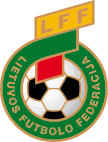 	                              II  lyga  U-14   Šiaurės REGIONAS	                                                      2017  m.	Treneris  Edmundas  Ščiuplys 2nnn	201722222KlubasRungt.Perg.Lyg.Pral.Įv. skirt.Tšk.1.Rokiškio KKSC2200+1262.Šiaulių FA1100+133.Kuršėnų SM2101-334.Radviliškio ŠSPC2101+235.Mažeikių SM0000006.Pasvalio FC3003-120